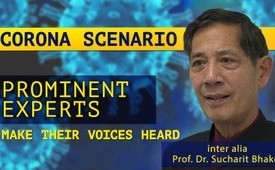 Corona scenario: prominent experts make their voices heardAt present, the corona virus is spreading fear and panic throughout the world. In this broadcast, well-known, respected experts raise their voices. They illustrate how important it is to deal with this serious problem objectively. For in their view, only a moderate and open discussion can prevent an even greater collateral damage for humanity.The drastic measures taken since the outbreak of the corona epidemic in China are causing fear or even panic among many people. "Facts not panic mongering" is the motto of the radio station FFH from Frankfurt in Germany. That is also the aim of this broadcast.This broadcast does not want to trivialize the coronavirus, but rather to allow expert voices tthat should not remain unheard to express their views in order to have an objective discussion of the problem. Among them are well-known, recognized personalities from the fields of immunology, human biology, virology or even civil defense, to name but a few. In recent weeks Kla.TV has already published interviews with an initial selection of expert voices in this field, including Dr. Wolfgang Wodarg (www.kla.tv/15924) and Dr. Claus Köhnlein (www.kla.tv/15873). 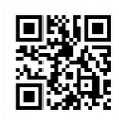 In this broadcast, further voices are heard which seriously question the rationale of the drastic measures. In each case these are statements from interviews worth seeing, which are given in the sources for those interested. An authority in the field of microbiology is Prof. Dr. med. Sucharit Bhakdi - specialist for microbiology, former professor at the Gutenberg University Mainz, Germany, and head of the Institute for Medical Microbiology and Hygiene there. Prof. Dr. Bhakdi belongs to the most cited medical researchers in Germany. In a short statement he analyses the official figures of infected persons and deaths in China, Italy and Germany. Why he does not warn us of Covid19, but of what he considers to be grotesque and dangerous measures, can be seen in the following.However, Prof. Bhakdi is not alone among his colleagues in his assessment: Dr. Bodo Schiffmann - Medical Director of a multi-regional center for vertigo "There is no reason to panic and there is no reason to [...] paralyze the entire world economy or Germany to start with. That is perilous! [...] There will be a wave of insolvencies if we do not react very quickly. These are unbelievable numbers—the money which is being lost every day. Standards of living are destroyed, jobs are destroyed, social imbalances are created.” "More and more people are beginning to think openly about these things. It's not just individual doctors who are upset about it; the number of doctors is growing. Every day I receive grateful e-mails from doctors asking for permission to link my videos to their website [...] I am stunned at how many people contact me.” "The press and the internet are creating horror scenarios that have brought hospitals to the brink of collapse, in Italy and in China. Not the virus!” “I join my colleagues Wodarg, Köhnlein and Bhakdi in saying: Stop all this excessive testing. You're creating a laboratory epidemic. This is not a real epidemic.” Professor Dr. rer. nat. Stefan W. Hockertz - immunologist and toxicologist: "In my opinion - and here I am in very close agreement with many other doctors - the virus has about the same "danger" as influenza. " “The fact is we are being spoken to as if this was eebola or smallpox or the plague.It isn’t. It's an infection that occurs with mild symptoms in 90% of infected people." Prof. Hockertz explains that 4,500 to 7,000 people die every year in Italy from so-called nosocomial infections, i.e. infections that people first get in hospital. "These figures clearly show that Italy has abysmal hospital hygiene. People are admitted with pneumonia but die not from pneumonia but from hospital germs. Hence the high death rate, which is so striking about Italy. Once again, these people do not die of corona, they die with corona." "As a toxicologist or someone involved in risk assessment, I consider these measures to be totally disproportionate. Existences are being destroyed here..." Angelo Borelli - Head of the Italian Civil Protection Department: Most of the media report that Italy has up to 800 deaths per day due to the coronavirus. Angelo Borrelli contradicted this at a press conference. He stressed that in reality we have to do with deaths occurring “with the coronavirus und not because of the coronavirus.” In other words, these people died while additionally having tested positive, without taking into account previous diseases such as cancer or old age. Dr. Jörg Brokmann - head of the emergency department at the University Hospital Aachen, Germany - as president of a congress for emergency physicians and paramedics said: "We don’t have a medical situation. We have a political situation. [...] We can't just take care of Covid-19 patients, for whom, in the majority of cases, the progression of the disease is very mild." Professor Yoram Lass - former Israeli health minister - says the new coronavirus is less dangerous than the flu and the curfews would kill more people than the virus. "The numbers do not justify panic", says Lass. It is well known that "Italy has an enormous morbidity due to respiratory diseases, which is more than three times higher than in the rest of Europe. Before you watch the statement of Prof. Dr. Sucharit Bhakdi in his open letter to the chancellor of Germany in the following, let’s conclude with a statement by Dr. Hockertz. When asked what he would like to see from other colleagues and scientists, he answers as follows: "I wish for what they keep telling me in personal conversations in my networks over and over again: what is going on is completely exaggerated. We cannot understand it. We are building up much greater collateral damage than we can protect the population from. I hear this from my network again and again. I NEVER hear anyone say that everything is okay what’s going on. I haven’t heard any other opinion so far. Maybe it's because of my network. But it is organized in such a way that I know a lot of toxicologists, that I talk to immunologists, talk to doctors and I hear again and again: The measures, [...] like (e.g.) a curfew, clearly go too far and have nothing to do with a reasonable risk assessment. [...] At some point this difficulty will be over and then lawyers will start dealing with all these questions regarding the proportionality of the reaction. from rh./ag.Sources:Prof. Sucharit Bhakdi https://www.youtube.com/watch?v=JBB9bA-gXL4  und1. Nachtrag: https://www.youtube.com/watch?v=lJEJBKiBVlADr. rer. nat. Stefan W. Hockertz: https://www.youtube.com/watch?v=7wfb-B0BWmo&feature=youtu.beDr. Bodo Schiffmann: https://www.youtube.com/watch?v=jVg7LM3-usoAngelo Borelli: https://www.youtube.com/watch?v=0M4kbPDHGR0&feature=youtu.be&t=210(ab Minute 03:30 der Pressekonferenz)   https://www.youtube.com/watch?v=djQzykgg-uA5.Jörg Brokmann https://www.rhein-zeitung.de/region/rheinland-pfalz_artikel,-kongress-fuernotaerzte-und-rettungskraefte-in-koblenz-kritik-an-coronakrisenpolitik-_arid,2099171.html6. Yoram Lass https://en.globes.co.il/en/article-lockdown-lunacy-1001322696Eine weitere Auswahl von Fachstimmen zum Thema:1. Prof. Karin Mölling - Ehemalige Direktorin des Instituts für Medizinische Virologie an der Universität Zürichhttp://blauerbote.com/2020/03/22/corona-virulogin-prof-moelling-warnt-vor-panikmache-undausgangssperren/https://www.youtube.com/watch?v=sLboOKM0Qs82. Pablo Goldschmidt – Argentinische Virologe und Biochemikerhttps://www.clarin.com/buena-vida/coronavirus-panico-injustificado-dice-virologoargentino-francia_0_yVcmJ4RM.html3. Dr. Gerd Reuther – Mediziner https://www.rubikon.news/artikel/die-desinformationspandemie; https://www.rubikon.news/artikel/die-virushysterie4. Prof. Julian Nida-Rümelin – Ehemaliger deutscher Kulturstaatsminister und Professor für Ethik https://www.zdf.de/nachrichten/zdf-morgenmagazin/julian-nida-ruemelin-zurcorona-krise-100.html5. Prof. John Ioannidis https://www.statnews.com/2020/03/17/a-fiasco-in-the-making-as-thecoronavirus-pandemic-takes-hold-we-are-making-decisions-without-reliable-data/ https://youtu.be/Rwb5QzJY2-sThis may interest you as well:#Coronavirus-en - www.kla.tv/Coronavirus-enKla.TV – The other news ... free – independent – uncensored ...è what the media should not keep silent about ... è Little heard – by the people, for the people! ...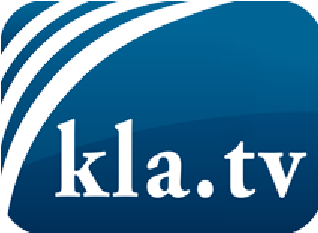 è regular News at www.kla.tv/en Stay tuned – it’s worth it!Free subscription to our e-mail newsletter here: www.kla.tv/abo-en | Security advice:Unfortunately countervoices are being censored and suppressed more and more. As long as we don't report according to the ideology and interests of the corporate media, we are constantly at risk, that pretexts will be found to shut down or harm Kla.TV. So join an internet-independent network today! Click here: www.kla.tv/vernetzung&lang=en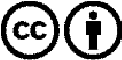 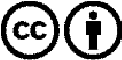 Spreading and reproducing is endorsed if Kla.TV if reference is made to source. No content may be presented out of context.The use by state-funded institutions is prohibited without written permission from Kla.TV. Infraction will be legally prosecuted.